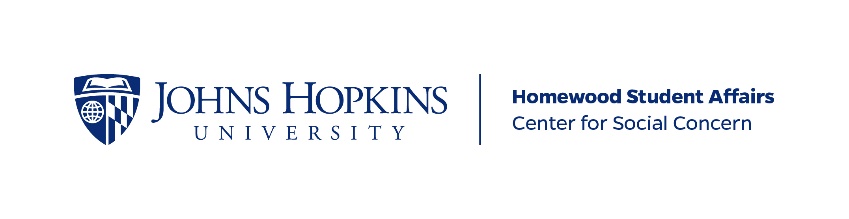 Center for Social Concern New Student GroupProposal FormSpring 2018Please review the Student Initiatives section of the CSC website as well as the “Student Group Service Guidelines” sheet of this rubric to ensure your new initiative is best categorized as a CSC Student Group. Upload the completed proposal and group budget proposal to Hopkins Groups between March 1st and March 16th.Official Name of Proposed Direct Service Group:Contact person for questions regarding this proposal:Email address for contact:MISSION STATEMENTYour mission statement should answer the following questions: what does your group do? How do you do it? Why do you do it? Your mission should relate to a community-identified need, either JHU or Baltimore community. Please note—this paragraph will appear on the CSC website and in a list of student service initiatives.STATEMENT OF NEEDPlease describe in more detail the community-identified need your group addresses. How have you examined and evaluated this need? Who is your target audience(s)? What gap in services and/or programming are you filling in support of your community partner and, ultimately, your target audience? Why is your work best served by group-based work? Statistics and other data are helpful—consider the following sources, in addition to information from your community partner: Baltimore City Health Department (http://health.baltimorecity.gov/node/23), the Baltimore Neighborhood Indicators Alliance (http://bniajfi.org/), and City-Data.com (http://www.city-data.com/city/Baltimore-Maryland.html).DIRECT SERVICE EXPERIENCEHow frequently do you plan to do direct service?  Please describe what would be a typical volunteer experience for volunteers of your group.How do you plan to train volunteers to ensure they have the skills necessary to serve well?ORGANIZATIONAL NICHE AND OPPORTUNITIES FOR COLLABORATION  What current student organizations share a similar purpose, goals, target audience, or community partner with your organization? How is your organization different from those organizations? How might you collaborate with one or more of these student organizations? Please note that collaboration is central to the work of the Center for Social Concern and groups are strongly encouraged to identify ways to collaborate with other groups sharing community partners or similar target audiences and purposes.RECRUITMENT PLANDescribe how you will recruit students to join your effort. How will you spread the word? What expectations do you have of potential members (i.e. number of hours required, meeting attendance requirements)?GROUP ORGANIZATIONPlease describe the proposed internal organization of your group. What are your officer positions and what are their duties? How frequently do you plan to meet on campus (not at your service site) to discuss the program, reflect on your service, and plan for future events and activities? How will you train volunteers to ensure they have the skills necessary to serve well?OFFICERS 2018-2010EVALUATIONHow will you evaluate the success of the organization’s work? Consider how you might evaluate your service from the perspectives of:The service recipientsStudent volunteersGroup leadersCommunity PartnersYou might consider surveys, questionnaires, interviews or conversations with community partners, or spending a group meeting discussing what is going well and what could use improvement. If you become a CSC student group, your advisor can discuss other methods of evaluation with you.CSC SUPPORTWhat are your expectations of support from the CSC and what assistance do you need from your CSC advisor and the group management interns in order to make this year successful for your organization? GROUP GOALSPlease List at least three goals for your student organization for 2018-2019. You may want to include both immediate and long-term goals. What is the overall purpose of the group? What are the aims of the group in terms of providing service to community partners, supporting student volunteers, and building relationships between campus and community?Tips for success:Please be as specific as possible. “Raising awareness about homelessness” is difficult to measureConsider including a goal related to strengthening your organization internally to pave the way for a sustainable organizationYour goals must address community-identified needs. Please be sure to discuss your proposed goals and objectives with your community partners to make sure they are focused on the most pressing challenges the community is looking to address.Focus on program quality, not program quantity—expanding the number of service sites is often not the best way to grow the organization. Measuring the success of your goals is very important—how might you evaluate whether you are successfully achieving what you are setting out to do? Methods of evaluating goals include pre- and post-tests; surveys; and taking attendance.COMMUNITY PARTNER INFORMATIONWith which organization(s) do you do service? Please include the following information for every community partner you intend to work with in 2018-2019COMMUNITY PARTNER 1:Name of Organization: Contact Person Name:					Email: Have you talked to this person/organization? □ Yes		□ Not Yet	What do you plan to do with this partner? (ex: Sorting clothes, prepping meals, etc.)How frequently do you plan to serve/work with this organization? (ex: twice a week, monthly, once a semester, etc.)COMMUNITY PARTNER 2 (if applicable): Name of Organization:Contact Person Name:							Email:Have you talked to this person/organization? □ Yes		□ Not Yet	What do you plan to do with this partner? (ex: Sorting clothes, prepping meals, etc.)How frequently do you plan to serve/work with this organization? (ex: twice a week, monthly, once a semester, etc.)NamePositionEmailYearVan Certified? PresidentFinancial Officer